МИНИСТЕРСТВО ОБРАЗОВАНИЯ И НАУКИ РОССИЙСКОЙ ФЕДЕРАЦИИ РОССИЙСКАЯ МАКАРЕНКОВСКАЯ АССОЦИАЦИЯ (Москва) КАРАГАНДИНСКИЙ ГОСУДАРСТВЕННЫЙ УНИВЕРСИТЕТ 
им. академика Е.А. Букетова (Республика КАЗАХСТАН) ФГБОУ ВО «МОСКОВСКИЙ ГОСУДАРСТВЕННЫЙ УНИВЕРСИТЕТ 
ТЕХНОЛОГИЙ И УПРАВЛЕНИЯ ИМ. К.Г. РАЗУМОВСКОГО (ПКУ)», 
ИНСТИТУТ СОЦИАЛЬНО-ГУМАНИТАРНЫХ ТЕХНОЛОГИЙ ЖУРНАЛ «СТАНДАРТЫ И МОНИТОРИНГ В ОБРАЗОВАНИИ» ЖУРНАЛ «НАУЧНЫЕ ИССЛЕДОВАНИЯ И РАЗРАБОТКИ. СОЦИАЛЬНО-ГУМАНИТАРНЫЕ ИССЛЕДОВАНИЯ И ТЕХНОЛОГИИ» 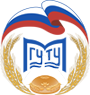 ИНФОРМАЦИОННОЕ ПИСЬМО 	Институт социально-гуманитарных технологий ФГБОУ ВО «МГУТУ им. К.Г. Разумовского (ПКУ)» проводит международную научно-практическую конференцию «Феномен наследия А.С. Макаренко», посвященную педагогическому творчеству советского педагога А.С. Макаренко (Москва, 22-23 ноября .) 	13 марта . исполнилось 130 лет со дня рождения Антона Семёновича Макаренко. Созидательная природа его метода проверена и доказана педагогической практикой, самой жизнью Антона Семёновича. Наследие выдающегося педагога вошло в мировую копилку педагогической мысли, обрело признание за пределами России. Решением ЮНЕСКО в . А.С. Макаренко был назван одним из четырёх, наиболее известных и уважаемых в мире педагогов, определивших педагогическое мышление прошлого века. 	Современная ситуация требует поиска новых образовательных моделей, научного анализа и актуализации педагогического наследия. В русле коммуникативной педагогики, в контексте компетентностного подхода важно вдумчивое изучение метода А.С. Макаренко, методологического осмысления целей воспитания, гармонии коллектива и личности, на основе принципа «неразделённого и неслиянного единства личности и коллектива».	Не менее актуальным представляется анализ реализации европейского педагогического опыта, в частности, положений великого швейцарского педагога И.Г. Песталоцци, которого отечественная историография 20-х годов прошлого века рассматривала как идеолога трудовой школы. К участию в конференции приглашаются представители Министерства образования и науки Российской Федерации, Российской академии образования (РАО), руководители, специалисты органов управления образованием, учёные-исследователи в области педагогического образования, педагоги-практики образовательных организаций, научно-педагогические работники вузов, докторанты, аспиранты, магистранты, студенты, представители средств массовой информации, зарубежные гости.(Конференция проводится при участии Посольства Швейцарии в России).Направления работы конференции: Развитие педагогической мысли в России и Европе в начале XX века и перспективы педагогической науки в переходный период к новому технологическому укладу. Анализ опыта коренных преобразований в области просвещения и воспитания в России XX века и перспективы его использования в период становления новой образовательной парадигмы. Современная интерпретация идей трудового воспитания выдающегося швейцарского педагога И.Г. Песталоцци.Прогрессивные направления педагогики XX века и их преломление в перспективе сегодняшних поисков в создании новой модели педагогической науки. Педагогическая историография о реализации воспитательных идей А.С. Макаренко в России и за рубежом. Философские аспекты педагогической концепции А.С. Макаренко: парадоксы и пути их разрешения в юношеской педагогике. Вклад А.С. Макаренко в развитие гуманистической традиции и значение его идей в современной образовательной культуре. Реализация идей А.С. Макаренко в субъект-субъектных отношениях образовательного процесса. Духовно-нравственные аспекты воспитания личности и коллектива в концепции А.С. Макаренко. Актуализация методов приобщения подростков к труду в процессе воспитания личности в современном детском коллективе. Деятельностный подход современной парадигмы образования сквозь призму наследия А.С. Макаренко. Проблема постановки цели как ведущее звено в формировании личности и коллектива: гармонизация личных и коллективных перспектив. Концепция А.С. Макаренко и перспективы развития личности в условиях социальных перемен. А.С. Макаренко о роли психологического времени в формировании самосознания личности. Народная педагогика в педагогической культуре А.С. Макаренко. Принцип интернациональной народности в системе А.С. Макаренко. А.С. Макаренко о семье как важном социальном институте в формировании общественных отношений: актуализация проблемы. Проектное обучение в свете воспитательной концепции А.С. Макаренко.О воспитанниках А.С. Макаренко: люди и судьбы. О воспитательной педагогике А.С. Макаренко и опыте её реализации за рубежом (Болгария, Беларусь, Бразилия, Венгрия, Германия, Израиль, Италия, Казахстан, Польша, США, Украина, Чехия, Швейцария, Япония и другие). * * *По итогам конференции планируется издание сборника материалов конференции. После получения материалов от автора (ов), редакционная коллегия рецензирует статью, если статья успешно прошла рецензирование, то она включается в сборник, о чём Вас проинформируют по электронной почте. Регистрация для участия в конференции означает предоставление организаторам конференции права обработки персональных данных.  Заявку на участие в конференции (форма заявки прилагается) и текст статьи необходимо предоставить в срок до 15 октября 2018 года на электронную почту 
vet-7@mail.ru В теме письма необходимо указать название конференции, файлы с заявкой и статьёй – назвать по фамилии (Фамилия-Заявка, Фамилия-Статья). Пример: «Иванов-заявка.doc (docx)», «Иванов–статья. doc (docx)». Файлы не архивировать! Технические требования к оформлению научных статей: Объём представляемого текста – от 6 до 8 страниц. параметры страницы: формат А4 (210297 мм), ориентация – книжная, поля (верхнее, нижнее – по ; левое – ; правое – ); для набора текста, формул и таблиц необходимо использовать редактор Microsoft Word для Windows (фото таблиц, схем и т.д. недопустимы). параметры текста: шрифта – Times New Roman, размер шрифта (кегль) – 12; красная строка – .; выравнивание по ширине, межстрочный интервал – полуторный (1,5), без переносов. Присылаемые тексты должны быть тщательно отредактированы. Порядок оформления: УДК Фамилии и инициалы авторов – полужирный курсив, выравнивание по правому краю. Учёная степень, учёное звание, должность.Краткое наименование организации, город (населённый пункт) – полужирный курсив, выравнивание по правому краю.Название статьи, шрифт – 12, полужирный, по центру.Аннотация (5-6 строк) и ключевые слова (5-7 слов) на русском и английском языке, разделённые точкой с запятой.Текст статьи. Список литературы и источников приводится в алфавитном порядке в конце статьи. Ссылки на литературу помещаются внутри текста в квадратных скобках: [3, с. 10]. Пример оформления статьи:Иванов И.И., д-р филос. наук, профессор, ОГАОУ ДПО «Белгородский институт развития образования», Белгородская область, Россия Модель развития творческого потенциала обучающегося Название статьи на английском языке 	Аннотация: (5-6 строк)	Ключевые слова: (5-7 слов) на русском языке	Abstract: на английском языке	Keywords: на английском языке	Текст текст текст Текст текст текст Текст текст текст Текст текст текст	Литература (в алфавитном порядке)Оплата проезда и проживания участников конференции осуществляется за счёт направляющей стороны.Возможно заочное участие путём только направления статьи для публикации.Форма заявкиМесто проведения конференции:ФГБОУ «Московский государственный университет технологий и управления 
им. К.Г. Разумовского (ПКУ)», (М., ул. Земляной Вал, 73, метро Таганская-кольцевая)Координаторы конференции: Светлана Ивановна Артемьева, канд. ист. наук, доцент, e-mail: vet-7@mail.ru; тел. +7 (926 025 28 17); Разият Сулайбановна Рабаданова, канд. пед. наук, доцент, e-mail: raziyat@bk.ru ; тел. +7 (9032882717); +7 (926 880 66 69) Фамилия, имя, отчество (полностью)1 автор2 автор3 авторНаправление работы секцииНазвание статьи (тема доклада) Учёная степень, учёное звание Должность, предметная область, почётное звание (для учителя)Форма участия (оставить нужную формулировку)- выступление с докладом: - выступление с докладом и публикация материалов: - только публикация материаловРегионСтранаПочтовый адрес с указанием индекса (для отправки сборника)E-mail Факс (если есть)